ПРАВИТЕЛЬСТВО  РЕСПУБЛИКИ  АЛТАЙМИНИСТЕРСТВО РЕГИОНАЛЬНОГО РАЗВИТИЯРЕСПУБЛИКИ АЛТАЙ(Минрегионразвития РА)ПРИКАЗот «__» _____ 2018 г. 							                  № _____г. Горно-АлтайскО внесении изменения в приказ Министерства регионального развития Республики Алтай от 19 декабря 2016 года № 621-Д «О реализации некоторых полномочий Министерства регионального развития Республики Алтай в сфере транспорта»В соответствии с подпунктом 37 пункта 3.1 раздела 3 Положения о Министерстве регионального развития Республики Алтай, утвержденного постановлением Правительства Республики Алтай от 18 мая 2006 года № 99,ПРИКАЗЫВАЮ:Приложение № 2 к Требованиям к осуществлению регулярных перевозок по межмуниципальным маршрутам регулярных перевозок на территории Республики Алтай по нерегулируемым тарифам приказа Министерства регионального развития Республики Алтай от 19 декабря 2016 года № 621-Д «О реализации некоторых полномочий Министерства регионального развития Республики Алтай в сфере транспорта» изложить в следующей редакции:«ПРИЛОЖЕНИЕ № 2к Требованиям к осуществлению регулярных перевозок по межмуниципальным маршрутам регулярных перевозок на территории Республики Алтай по нерегулируемым тарифамШКАЛА ДЛЯ ОЦЕНКИ И СОПОСТАВЛЕНИЯ ЗАЯВОКна участие в открытом конкурсе на право осуществления перевозок по маршруту регулярных перевозокКонтроль за исполнением настоящего Приказа возложить на заместителя министра Ящемскую Л.Б.Министр                                                                                      Н.П. КондратьевСогласовано:Начальник административно-правового отдела_____________ Е.В. СтариковаЗаместитель начальника отдела транспортного Обеспечения и дорожного хозяйства_____________ А.М. ХорошиловаИсп.: Кыйгасова А.Н.№п/пНаименование критериевСодержание или значение
критерияКоличество баллов123411Количество дорожно-транспортных происшествий, повлекших за собой человеческие жертвы или причинение вреда здоровью граждан и произошедших по вине юридического лица, индивидуального предпринимателя, участников договора простого товарищества или их работников в течение года, предшествующего дате проведения открытого конкурса:Б = Д / Тср , где:Б –  балл по данному критерию;Д – количество ДТП;Тср – среднее количество транспортных средств, имевшихся в
распоряжении юридического лица, индивидуального предпринимателя или участника договора простого товарищества в течение года, предшествующего дате проведения открытого конкурса.В случае осуществления юридическим лицом, индивидуальным предпринимателем или участником договора простого товарищества регулярных перевозок в течение менее одного года с даты размещения извещения о проведении открытого конкурса либо неосуществления регулярных перевозок до момента размещения извещения о проведении открытого конкурсадо 0,1 включительноот 0,1 до 0,3 включительноот 0,3 до 0,5 включительносвыше 0,51075002Опыт осуществления регулярных
перевозок юридическим лицом,
индивидуальным предпринимателем или участниками договора простого товарищества, подтвержденный исполнением государственных и муниципальных контрактов, свидетельствами об осуществлении перевозок по маршруту регулярных перевозок, а также действующими договорами об оказании услуг по перевозке пассажиров и багажа,
заключенными уполномоченным органом исполнительной власти Республики Алтай в сфере транспортного обслуживания населения, или иными документами, выданными в соответствии с нормативными правовыми актами Республики Алтай или иных субъектов Российской Федерации, муниципальными правовыми актамидо 1 года включительноот 1 до 2 лет включительноот 2 до 3 лет включительноот 3 до 4 лет включительноот 4 до 5 лет включительноот 5 до 6 лет включительноот 6 до 7 лет включительноот 7 до 8 лет включительноот 8 до 9 лет включительноот 9 до 10 лет включительносвыше 10 лет0123456789103Влияющие на качество перевозок характеристики транспортных средств, предлагаемых юридическим лицом, индивидуальным предпринимателем или участниками договора простого товарищества для осуществления регулярных перевозок:  , где:Б –  балл по данному критерию;Д – сумма баллов, присвоенных всем транспортным средствам;Т – количество транспортных средств, необходимых для обслуживания маршрута в соответствии с конкурсной документацией.Количество баллов по каждому транспортному средству определяется как сумма баллов, присваиваемых заявленному транспортному средству за наличие соответствующих качественных характеристик в соответствии со значением данного критерия.В случае отсутствия соответствующих качественных характеристик на транспортных средствах,  предлагаемых для осуществления регулярных перевозокналичие оборудования для
перевозок пассажиров с ограниченными возможностями
передвижения, пассажиров с детскими коляскамииспользование компримированного природного газа в качестве моторного топлива в заявленных транспортных средствахналичие климатической установки (кондиционера)наличие низкого поланаличие норм экологического класса:Евро 0Евро 1Евро 2Евро 3Евро 4Евро 5 и выше10515101234504Максимальный срок эксплуатации транспортных средств, предлагаемых юридическим лицом, индивидуальным предпринимателем или участниками договора простого товарищества для осуществления регулярных перевозок в течение срока действия свидетельства об осуществлении перевозок по маршруту регулярных перевозокдо 1 года включительноот 1 до 2 лет включительноот 2 до 3 лет включительноот 3 до 4 лет включительноот 4 до 5 лет включительноот 5 до 6 лет включительноот 6 до 7 лет включительноот 7 до 8 лет включительноот 8 до 9 лет включительноот 9 до 10 лет включительноот 10 до 11 лет включительноот 11 до 12 лет включительноот 12 до 13 лет включительноот 13 до 14 лет включительноот 14 до 15 лет включительносвыше 15 лет10,09,38,78,07,36,76,05,34,74,03,32,72,01,30,70,0».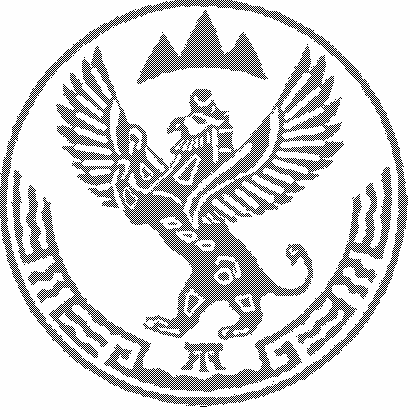 